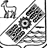                                     СОБРАНИЕ  ПРЕДСТАВИТЕЛЕЙСЕЛЬСКОГО ПОСЕЛЕНИЯ СПАССКОЕМУНИЦИПАЛЬНОГО РАЙОНА ПРИВОЛЖСКИЙСАМАРСКОЙ ОБЛАСТИ                                               ЧЕТВЕРТОГО СОЗЫВАР Е Ш Е Н И Е № 81/49 от 25.03.2022 г.«Об утверждении Порядка размещения сведений о доходах, расходах, об имуществе и обязательствах имущественного характера, представляемых лицами, замещающими муниципальные должности сельского поселения Спасское муниципального района Приволжский Самарской области, в информационно-телекоммуникационной сети «Интернет» и предоставления этих сведений средствам массовой информации для опубликования».       (в редакции решения от 02.04.2021 № 35/23)В соответствии с частью 43 статьи 121 Федерального закона от 25.12.2008 № 273-ФЗ «О противодействии коррупции», частью 74 статьи 40 Федерального закона от 06.10.2003 № 131-ФЗ «Об общих принципах организации местного самоуправления в Российской Федерации», руководствуясь Уставом сельского поселения Спасское муниципального района Приволжский Самарской области Собрание представителей сельского поселения Спасское муниципального района Приволжский Самарской областиРЕШИЛО: 1. Утвердить Порядок размещения сведений о доходах, расходах, об имуществе и обязательствах имущественного характера, представляемых лицами, замещающими муниципальные должности сельского поселения Спасское  муниципального района Приволжский Самарской области, в информационно-коммуникационной сети «Интернет» и предоставления этих сведений средствам массовой информации для опубликования согласно приложению.2. Настоящее решение вступает в силу со дня официального опубликования.3. Настоящее решение опубликовать в информационном бюллетене «Вестник сельского поселения Спасское » и на официальном сайте сельского поселения Спасское муниципального района Приволжский Самарской области в сети интернет.Глава сельского поселения Спасское                                                                  А.В. Кожин                                                                      Председатель Собрания представителей                                                            Ф.З. Закировсельского поселения СпасскоеПриложениек решению Собрания представителейсельского поселения Спасское муниципального района ПриволжскийСамарской областиот 02.04.2021 г. № 35/23.ПОРЯДОКразмещения сведений о доходах, расходах, об имуществе и обязательствах имущественного характера, представляемых лицами, замещающими муниципальные должности сельского поселения Спасское муниципального района Приволжский Самарской области, в информационно-телекоммуникационной сети «Интернет» и предоставления этих сведений средствам массовой информации для опубликования.1. Настоящим Порядком устанавливаются правила размещения сведений о доходах, расходах, об имуществе и обязательствах имущественного характера лиц, замещающих муниципальные должности в сельском поселении Спасское муниципального района Приволжский Самарской области, их супругов и несовершеннолетних детей (далее – сведения о доходах, расходах, об имуществе и обязательствах имущественного характера) на официальном сайте администрации сельского поселения в информационно-телекоммуникационной сети «Интернет» и предоставления этих сведений средствам массовой информации для опубликования в связи с их запросами.           2. На официальном сайте администрации сельского поселения в информационно-телекоммуникационной сети «Интернет» (далее – официальный сайт) размещаются и средствам массовой информации предоставляются для опубликования следующие сведения о доходах, расходах, об имуществе и обязательствах имущественного характера:2.1. Перечень объектов недвижимого имущества, принадлежащих лицу, замещающему муниципальную должность, его супруге (супругу) и несовершеннолетним детям на праве собственности или находящихся в их пользовании, с указанием вида, площади и страны расположения каждого из них.2.2. Перечень транспортных средств, с указанием вида и марки, принадлежащих на праве собственности лицу, замещающему муниципальную должность, его супруге (супругу) и несовершеннолетним детям.2.3. Декларированный годовой доход лица, замещающего муниципальную должность, его супруги (супруга) и несовершеннолетних детей.2.4. Сведения об источниках получения средств, за счет которых совершены сделки по приобретению земельного участка, иного объекта недвижимого имущества, транспортного средства, ценных бумаг, долей участия, паев в уставных (складочных) капиталах организаций, если общая сумма таких сделок превышает общий доход лица, замещающего муниципальную должность, его супруги (супруга) за три последних года, предшествующих отчетному периоду.2.5. Сведения об источниках получения средств, за счет которых совершены сделки (совершена сделка) по приобретению земельного участка, другого объекта недвижимого имущества, транспортного средства, ценных бумаг (долей участия, паев в уставных (складочных) капиталах организаций), цифровых финансовых активов, цифровой валюты, если общая сумма таких сделок (сумма такой сделки) превышает общий доход служащего (работника) и его супруги (супруга) за три последних года, предшествующих отчетному периоду.3. В размещаемых на официальном сайте и предоставляемых средствам массовой информации для опубликования сведениях о доходах, расходах, об имуществе и обязательствах имущественного характера запрещается указывать:3.1. Иные сведения (кроме указанных в пункте 3 настоящего Порядка) о доходах, расходах, об имуществе и обязательствах имущественного характера.3.2. Персональные данные супруги (супруга), детей и иных членов семьи лица, замещающего муниципальную должность.3.3. Данные, позволяющие определить место жительства, почтовый адрес, телефон и иные индивидуальные средства коммуникации лица, замещающего муниципальную должность, его супруги (супруга), детей и иных членов семьи.3.4. Данные, позволяющие определить местонахождение объектов недвижимого имущества, принадлежащих лицу, замещающему муниципальную должность, его супруге (супругу), детям, иным членам семьи на праве собственности или находящихся в их пользовании.3.5. Информацию, отнесенную к государственной тайне или являющуюся конфиденциальной.4. Сведения о доходах, расходах, об имуществе и обязательствах имущественного характера, указанные в пункте 3 настоящего Порядка, размещаются в информационно-телекоммуникационной сети «Интернет» в течение 14 рабочих дней со дня истечения срока, установленного для их подачи. 5. Администрация сельского поселения Спасское муниципального района Приволжский Самарской области:а) в течение трех рабочих дней со дня поступления запроса от общероссийского средства массовой информации сообщают о нем служащему (работнику), в отношении которого поступил запрос;б) в течение семи рабочих дней со дня поступления запроса от общероссийского средства массовой информации обеспечивают предоставление ему сведений, указанных в пункте 2 настоящего порядка, в том случае, если запрашиваемые сведения отсутствуют на официальном сайте.